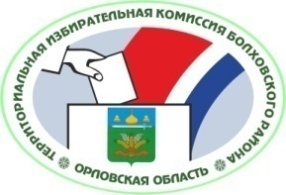 ОРЛОВСКАЯ ОБЛАСТЬТЕРРИТОРИАЛЬНАЯ ИЗБИРАТЕЛЬНАЯ КОМИССИЯБОЛХОВСКОГО РАЙОНАРЕШЕНИЕг. БолховО регистрации депутата Ямского сельского  Совета народных депутатов пятого созыва  по одномандатному избирательному округу №4На основании решения территориальной избирательной комиссии Ливенского района от 9 сентября 2019 года № 91/361 «О результатах дополнительных выборов депутата Ямского сельского  Совета народных депутатов пятого созыва  по одномандатному избирательному округу №4», в соответствии с частью 6 статьи 24 Закона Орловской области от 30 июня 2010 года № 1087-ОЗ «О регулировании отдельных правоотношений, связанных с выборами в органы местного самоуправления Орловской области», территориальная избирательная комиссия Болховского района, на которую в соответствии с Постановлением Избирательной комиссии Орловской области от 22 мая 2019 года №61/493-5 «О возложении полномочий избирательных комиссий муниципальных образований Орловской области»  возложены полномочия избирательной комиссии Ямского сельского поселения, решением территориальной избирательной комиссии Болховского  района от 17 июня  2019 г. №70/254- 5  «О возложении полномочий окружной  избирательной  комиссии №4 по дополнительным  выборам депутата Ямского  сельского Совета народных депутатов пятого созыва по одномандатному избирательному округу №4 на территориальную избирательную комиссию Болховского района» возложены полномочия окружной избирательной комиссии одномандатного избирательного округа №4 по подготовке и проведению дополнительных выборов депутата Ямского  сельского Совета народных депутатов пятого созыва по одномандатному избирательному округу №4  РЕШИЛА: 1. Зарегистрировать депутата Ямского  сельского Совета народных депутатов пятого созыва по одномандатному избирательному округу №4  Калмыкова Дмитрия Ивановича. 2. Выдать зарегистрированному депутату Ямского  сельского Совета народных депутатов пятого созыва по одномандатному избирательному округу №4  удостоверение об избрании установленного образца. 3. Контроль за исполнением настоящего решения возложить на секретаря территориальной избирательной комиссии Болховского района Анисимову Т.А.4. Направить настоящее решение в Ямской сельский Совет народных депутатов Болховского  района Орловской области. 5. Разместить настоящее решение на сайте территориальной избирательной комиссии Болховского района в информационно-телекоммуникационной сети «Интернет».16 сентября 2019 г.                                     №94 /369 -5Председатель избирательной комиссииТ.А.ШапошниковаСекретарь избирательной комиссииТ.А.Анисимова